City of Hayward		  APPLICATION FOR LAND USE PERMIT			        Mailing Address:15889 W Third Street			Website: www.cityofhaywardwi.gov				        P.O. Box 969Hayward, WI  54843 			        E-Mail: pw3@centurytel.net				           Hayward, WI  54843(715) 634-4612											             Fax (715) 634-5868Date      			               Ordinance #471		                 Permit No. ____________ “Any structural changes or major changes to mechanical systems that involve extensions shall require permits.  Restoration or repair of an installation to its previous code-complaint condition as determined by the building inspector is exempt from permit requirements.  Re-siding, re-roofing, finishing of interior surfaces, and installation of cabinetry, doors, and windows shall be exempt from permit requirements.”Construction shall not begin until all required permits have been issued.  This permit is valid for one year from date of issue.Describe the construction, dimension of each structure, square footage and cost in each column where applicable: SITE PLAN:	(Draw within box or attach)1. Enter lot dimensions and indicate north by arrow.   2. Indicate the location and size of the requested construction activities.SITE PLAN3. Indicate the location and distance to the lot lines of any well, wetland area, septic tank or drain field.SetbacksPlease indicate feet from lot lines to proposed building or addition below:North Lot Line        ftSouth Lot Line        ftWest Lot Line         ftEast Lot Line          ftWisconsin Administrative Code prohibits roof drains & sump pumps to be hooked to sanitary sewer.**I certify that the requirements of  Administrative Code Chapter NR447, including a thorough asbestos inspections and, if required, a notification or intent to demolish and/or renovate, have been met.**Signature of Owner or Authorized Agent with Power of Attorney _____________________________________ Print Name______________________________________The above certifies that the listed information and intentions are true and correct, that all work shall be performed in compliance with the requirements of Ordinance No.148 and its amendments of the City of Hayward and the laws and regulations of the State of Wisconsin, and if acting as owner(s) agent, has the permission of the owner(s) to perform the work requested on this application.  The above person(s) hereby give permission for access to the property for onsite inspection.  Issue date________________							Expiration date________________                      For Office Use Only				Total Fee Required:  $ ____________                       UDC Permit Required?          Y     N                                                              				      Fees Paid:                         State Approval Required?      Y     N				Land Use:	$___________					Electrical:	$___________                         Planning Commission?           Y     N                                	Plumbing:	$___________				      Date Received: __________________				      Check #: _______________________`		                                   				      Receipt #: ______________________Permit Delivery MethodPermit Delivery Method    Call Owner         Mail to Owner         Call Contractor         Mail Contractor    Call Owner         Mail to Owner         Call Contractor         Mail Contractor    Call Owner         Mail to Owner         Call Contractor         Mail ContractorOwner(s) Name:Owner(s) Name:Owner(s) Name:Contractor(s) Name:                                                License #:     Contractor(s) Name:                                                License #:     Mailing Address:Mailing Address:Mailing Address:Mailing Address:Mailing Address:Phone:                      Email:      Phone:                      Email:      Phone:                      Email:      Phone:                 Email:      Phone:                 Email:      Site Address:Zoned:Legacy PIN#:Wetland:Within 100’  No  Yes, if so, how far?     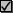 Proposed StructureDimensionsTotal Square FootageCostCommercial/Industrial Structure (1st Story)Less cost of electrical and plumbing        2nd StoryLess cost of electrical and plumbing     Electrical:  Contractor Name:                                   License #:             ---------       --------     Plumbing:  Contractor Name:                                    License #:             ---------       -------- Residence (1st Story)       2nd Story       with BasementPlumber Name & License #:     ------------------Electrician Name & License #:     ------------------Total habitable square feet:---------        --------- Accessory Structure(s)   (circle one)  Commercial/Residential            ---------         ---------         ---------     Deck/Patio     Porch     Garage   (Attached / Detached) circle one     2nd deck/porch/patio     Fence------------------     Other (explain):      Addition/Alteration: (circle one)  Commercial/Residential   (explain):     Total non-habitable square feet:         ------------------ Erosion Control Only:  Grading  Filling  Dredging